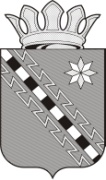 Российская Федерация Новгородская областьАДМИНИСТРАЦИЯ МАЛОВИШЕРСКОГО МУНИЦИПАЛЬНОГО РАЙОНАПОСТАНОВЛЕНИЕг. Малая ВишераВ соответствии со статьей 5.1  Градостроительного кодекса Российской Федерации, главой 5 Правил землепользования и застройки Маловишерского городского поселения, утвержденных решением  Совета депутатов Маловишерского городского поселения  от 26.04.2018 №159,ПОСТАНОВЛЯЮ:           1. Назначить общественные обсуждения по рассмотрению проекта решения Совета депутатов Маловишерского городского поселения о внесении изменений в Правила благоустройства территории Маловишерского городского поселения, утвержденные решением Совета депутатов Маловишерского городского поселения  от 26.10.2017 №139.2. Поручить комиссии по землепользованию и застройке Маловишерского муниципального района организацию и проведение общественных обсуждений. 3.Установить, что на общественных обсуждениях подлежит рассмотрению следующая информация и информационные материалы:             проект решения Совета депутатов Маловишерского городского поселения о внесении изменений в Правила благоустройства территории Маловишерского городского поселения, утвержденные решением Совета депутатов Маловишерского городского поселения  от 26.10.2017 №139 (далее проект).4. Утвердить прилагаемые сроки и мероприятия по проведению общественных обсуждений по рассмотрению проекта. 5. Опубликовать постановление в бюллетене «Возрождение».Глава администрации   	Н.А.МасловУТВЕРЖДЕНЫ							постановлением Администрации							муниципального района 									от  28.02.2020 № 186СРОКИ И МЕРОПРИЯТИЯ по проведению общественных обсуждений  по рассмотрению проекта решения Совета депутатов Маловишерского городского поселения о внесении изменений в Правила благоустройства территории Маловишерского городского поселения, утвержденные решением Совета депутатов Маловишерского городского поселения от 26.10.2017 №139от 28.02.2020№186Об организации и проведении общественных обсуждений по рассмотрению проекта решения Совета депутатов Маловишерского городского поселения о внесении изменений в Правила благоустройства территории Маловишерского городского поселения  № ппПеречень работ по подготовке проектаСроки (место, время) проведенияОтветственные исполнители1.Размещение настоящего постановления на официальном сайте Администрации муниципального района в информационно-телекоммуникационной сети «Интернет»в течение 3 календарных дней со дня подписания настоящего постановления http://www.mvadm.ru/obshestvennie_obsugdeniaотдел по информационным технологиям Администрации муниципального района2.Опубликование постановления в бюллетене «Возрождение»в течение 3 календарных дней со дня подписания настоящего постановлениякомитет организационной и кадровой работы Администрации муниципального района3.Размещение проекта на официальном сайте Администрации муниципального района в информационно-телекоммуникационной сети «Интернет»http://www.mvadm.ru/obshestvennie_obsugdenia02.03.2020отдел по информационным технологиям Администрации муниципального района4.Размещение оповещения на информационных стендахна информационном стенде отдела городского хозяйства Администрации муниципального района 02.03.2020отдел городского хозяйства Администрации Маловишерского муниципального района5.Принятие предложений и замечаний. Ведение журнала предложений и замечанийс 02.03.2020 до 02.04.2020 включительно.Предложения принимаются по адресу: г. Малая Вишера ул. Володарского, д.14 каб.22 в рабочие дни с 10.00 до 12.00 и с 13.00 до 15.00 либо по электронной почте gradmv@mail.ruкомиссия по землепользованию и застройке Маловишерского муниципального района6.Рассмотрение предложений, подготовка обобщенной информации с указанием мотивированного обоснования согласия (несогласия) с поступившими предложениямив течение 1 рабочего дня со дня поступления такого предложениякомиссия по землепользованию и застройке Маловишерского муниципального района7.Подготовка и оформление протокола общественных обсуждений02.04.2020комиссия по землепользованию и застройке Маловишерского муниципального района7.Подготовка заключения о результатах общественных обсуждений 02.04.2020комиссия по землепользованию и застройке Маловишерского муниципального района8.Опубликование заключения о результатах общественных обсуждений в бюллетене «Возрождение» до 10.04.2020 включительнокомитет организационной и кадровой работы Администрации муниципального района9.Опубликование заключения о результатах общественных обсуждений на официальном сайте Администрации муниципального района в информационно-телекоммуникационной сети «Интернет»http://www.mvadm.ru/obshestvennie_obsugdenia                                                              в течение трех календарных дней после подготовкиотдел по информационным технологиям Администрации муниципального района10.Принятие решения Главой муниципального района о внесении в Совет депутатов Маловишерского городского поселения  проекта решения Совета депутатов Маловишерского городского поселения  о внесении изменений в Правила благоустройства территории Маловишерского городского поселения, утвержденные решением Совета депутатов Маловишерского городского поселения  от 26.10.2017 №139в течение 2 рабочих дней после опубликования заключения о результатах общественных обсуждений в бюллетене «Возрождение».Глава муниципального района